Annual General Meeting (AGM) Form Name of Co-operative			:						Date of Annual General Meeting		:						Name of Presiding Chairman		:						Time that Meeting Commenced		:						Time that Meeting Ended		:						Quorum (30 members or 20% of all members, whichever is less) Met?										  Yes			  No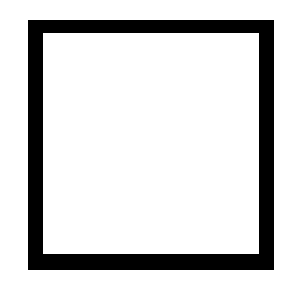 Name & Designation of Co-op Officer Submitting the Form:Signature	:	_______________________	Date	:	________________Note	:	This form is to be submitted within 14 days from the date of the AGM.*  only applicable for co-ops with delegatesTotal membership and vote entitlement as at the date of the general meetingNo. of Members or DelegatesNo. of Votes EntitledFounder Member(s)Represented by delegates*Institutional MembersRepresented by delegates*Personal MembersRepresented by delegates*Members present at the general meeting and vote exercised No. of Members or DelegatesNo. of Votes ExercisedFounder Member(s)Represented by delegates*Institutional MembersRepresented by delegates*Personal MembersRepresented by delegates*